Grupa  ___________________________________________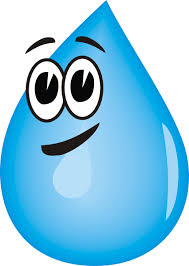 100 kapljica vodeŠto mislite, koliko će se napuniti čaša s vodom ako unutra nakapamo 100 kapljica vode? PRIBOR: kapaljka, voda, prazna čašaPOSTUPAK:Podjela u grupeProcijenite koliko će se čaša napuniti ako u nju nakapamo 100 kapljica vode. Konačan odgovor dogovori s grupom i u prvu čašu nacrtajte razinu vode koju očekujete.Napunite kapaljku vodom.U praznu čašu nakapajte 100 kapljica vode. (Svatko neka nakapa dio.)Pogledajte koliko se sada vode nalazi u čaši.Konačan rezultat, odnosno stvarnu razinu vode, nacrtajte u drugu čašu.Usporedite razinu vode u čašama i provjerite koliko ste bili blizu.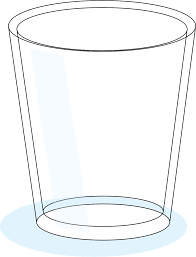 Napišite i objasnite svoj rezultat_______________________________________________________________________________________________________________________________________________________________________________________________________________________________________________________________________________________________________________________________________________________________________________________________________________________________________________________________________________________________________________________________________________________________________________________________________________________________________________________________________________________________________________________________________________________________________________________________________________________________________________________________________________________________________________________________________________________________________________________________________________